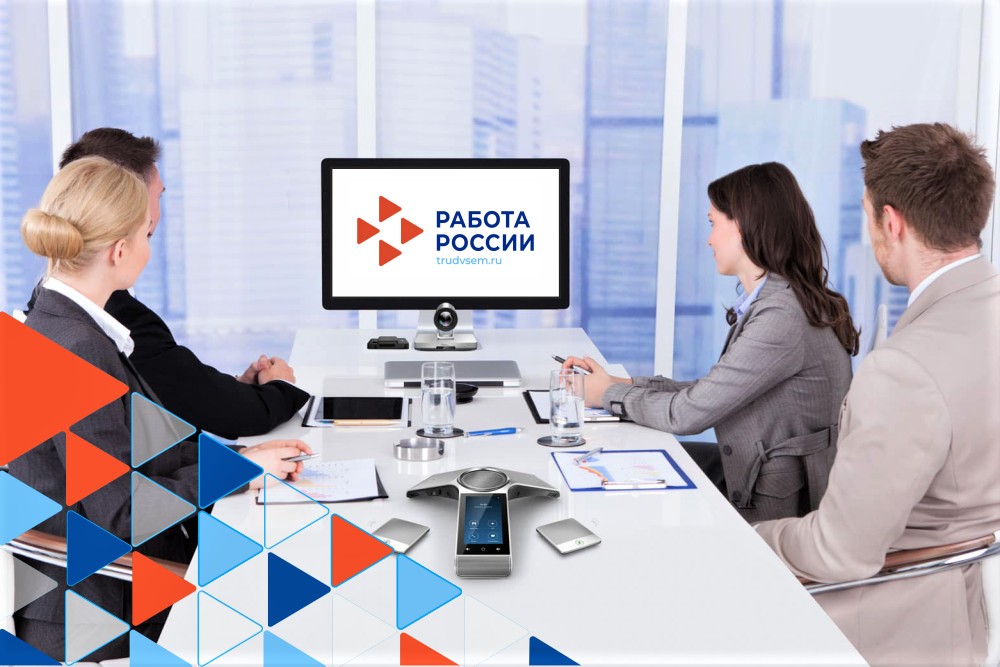 Центр занятости населения Темрюкского района гражданам, обратившимся в органы службы занятости для признания безработными и постановки на учет, а также гражданам, обратившимся  с целью поиска подходящей работы, предлагает следующие виды помощи:Организация постоянного и временного трудоустройства;Оказание услуги по профессиональной ориентации в целях выбора сферы деятельности (профессии);Организация профессионального обучения и дополнительного профессионального образования;Оказание услуги по психологической поддержке и социальной адаптации на рынке труда;Содействие началу осуществления предпринимательской деятельности, открытию самозанятости;Заключение социального контракта. Программа поддержки граждан, которые потеряли работу и испытывают затруднение в трудоустройстве.Все услуги для безработных граждан оказываются бесплатно.